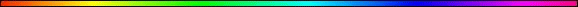 The HeelBy Rabbi Dr. Hillel ben David (Greg Killian)Introduction	1The Dog	3The Lowest Generation	4Megillat Ruth	4In History	5The Time Immediately Before Mashiach	7In The Galil	8The Body as a Metaphor	9End of Days	10Faster and Faster	10In this study I would like to examine one of the body parts that exists at the lowest level of the body, and is hidden from view, the heel. This lowly part has an incredible amount of meaning for those who long for the Mashiach.IntroductionUntil the serpent committed the crime of persuading the Adam and Chava to eat from the forbidden fruit of the Tree of the Knowledge of Good and Evil, in the Garden of Eden, he walked about on two feet like man. As punishment for bringing man low, he was condemned to crawl upon his belly and to be in eternal mortal conflict with man.Bereshit (Genesis) 3:14-15 And HaShem God said unto the serpent, Because thou hast done this, thou [art] cursed above all cattle, and above every beast of the field; upon thy belly shalt thou go, and dust shalt thou eat all the days of thy life: And I will put enmity between thee and the woman, and between thy seed and her seed; it shall bruise thy head, and thou shalt bruise his heel (eikev - עקב). This first use of the word eikev, (‘aqeb’) defines the creation of the concept of the heel. When HaShem first spoke the word eikev, the reality was created for the very first time. Rashi also teaches that Eikev means heel.and you will bite his heel (ואתה תשופנו עקב): Heb. תְּשׁוּפֶנוּ. You will not stand upright and you will bite him on the heel, and even from there you will kill him. The expression תְּשׁוּפֶנוּ is like: “He blew (נָשַׁף) on them.” When a snake comes to bite, it blows with a sort of hiss, and since the two expressions coincide [i.e., they sound alike], Scripture used the expression of נְשִׁיפָה in both cases.This conflict is described here in the Torah as man’s efforts to trample upon the serpent’s head and the serpent’s efforts to strike at man’s heel. Hakham Shimshon Rafael Hirsch points out that originally the serpent did not crawl upon its belly, that HaShem altered its form following this episode. As well, He altered its nature. Ever since his fall, the serpent envies the upright position of man which he once enjoyed. Aware that he can never regain that position because of the Divine curse upon him, the serpent tries to do the next best thing to bring man down to his level by injecting his venom into his body.The heel contains a part of the body that contains dead skin that is so insensitive that it cannot feel anything of significance. On the other hand, that which is totally insignificant and trivial: tickling, that the foot can feel. This is an accurate description of our generation: We are totally insensitive to the spiritual reality. We are devoid of understanding or feeling, yet we are very much in tune with that which is totally superfluous, transient, and meaningless, that we can feel.In the overall stature of Israel’s history, our generation is the very “heel”, the lowest part of the body, while our predecessors are like brains, heart, and other higher parts of the body.Our task and mission is likewise the last, or heel, labor to complete and finish all that is still required to bring about the Messianic redemption.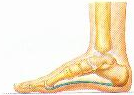 The serpent bit the heel and injected death into that part of the body. From this point in the body, death spreads until it eventually covers the entire body.Just like the connection between body and soul, the soul’s connection with the body is to the entire body, including the heel. The heel is below the leg. It does not have the brains of the head, nor the character traits of the heart, nor the ability of the hands. Even the legs’ ability to walk is not in the heel, for it is possible to get around even without the heel. Life-force is not felt in the heel, which is why the heel is called the “Angel of Death in Man”, in Avot d’Rabbi Nosson. This struggle between Adam and the serpent is typified in the struggle between Yaaqob and his brother Esav. The Torah records that the birth of these twins was in such a way that the heel of Esav was intimately involved:Bereshit (Genesis) 25:24-26 And when her days to be delivered were fulfilled, behold, [there were] twins in her womb. And the first came out red, all over like an hairy garment; and they called his name Esav. And after that came his brother out, and his hand took hold on Esav’s heel; and his name was called Jacob: and Isaac [was] threescore years old when she bare them. Hosea 12:3-5 He took his brother by the heel in the womb, and by his strength he had power with God: Yea, he had power over the angel, and prevailed: he wept, and made supplication unto him: he found him [in] Beth-el, and there he spoke with us; Even HaShem God of hosts; HaShem [is] his memorial. The material world of Asiyah is at the feet, the bottom of the whole system of worlds upon worlds created by HaShem as a means of ascent for the soul. In this world, the soul - Yaaqob, is at the Eikev, “foot” of the universe. His mission is to find Godliness even at the lowest levels of creation. This he does by viewing all things in the radiant light of Chakma (wisdom), represented in the letter Yod, root of all the twenty-two letters of the Aleph-Bet. Thus Yaaqob’s name is made up by joining the Yod to Eikev (the heel): Yaaqob (יַעֲקֹב) = yod (י) + eikev (עקב). Yod has a numerical value of ten (10). Thus the meaning of Yaaqob is “ten in the heel”.Yaaqob’s name contains two concepts. His name begins with the letter Yod the first and highest level of HaShem’s name, (representing Chakma the highest of G-dly levels), and ends with the word for heel (eikev), the lowest of mundane levels. So low that it is as though dead.The name Yaaqob also implies that the revelation of the Yod permeates until one’s heel.When Yaaqob and Esav, the twins, were born, “The first one came out all red like a hairy mantle all over, and they called his name Esav. And afterwards his brother came out, and his hand was holding the heel of Esav, and he called his name Yaaqob”. From the very beginning Yaaqob had his hand (Yad = Yod, Chakma) at the heel of Esav, Asiyah, the heel and foot of all the worlds. That was why he was called Yaaqob.In Midrashic tradition, Yaaqob, who was also called Israel, represents the Jewish people. His first-born twin brother Esav represents the oppressive non-Jewish world, especially the Roman Empire. We are living in a period of history known as the Ikvata d’mashicha - עקבות דמשיחא, the birth-pangs of Mashiach. We are witnessing a world sinking to a level from which it cannot descend further. Depravity can go just so far before it devours itself; it will rot like a seed until nothing is left."We are living in the era of Ikvata d’mashicha, not only according to the leaders of our generation, but also according to those of the previous generations."But from that putrefaction will spring forth a shoot of untainted and un-taintable purity.Ikvata is an Aramaic word. It has the same root as the word for heel. Why should the coming of the redemption be connected to the heel?Every generation corresponds to a part of the body. We are the generation of the heel. The heel is the lowest and the least sensitive part of the human body. You can stick a needle in the fleshy part of the heel and not even feel pain.If we really knew what was going on in these last generations, we would literally not be able to stand. HaShem in his infinite mercy has given us an insensitivity to events so that we can carry on.In Israel, we are sitting on a volcano. And life goes on. Almost every day people die in violent and tragic circumstances. And life goes on. We don’t feel it. We just carry on.Very soon, HaShem will bring the final curtain down on world history. It will be clear why every little thing had to happen in the way that it happened. We will laugh at what we thought was tragedy. Our mouths will be full with the laughter of recognition.And then HaShem will take our hearts of stone and replace them with hearts of flesh and blood.The DogBamidbar (Numbers) 21:6 “And HaShem sent the fiery serpents amongst the people”A dog is not a very bright animal. When you throw a stick at it, it grabs the stick in its jaws and proceeds to growl and bite it. Who threw the stick doesn’t cross its little mind for an instant; it’s too busy punishing the stick for attacking it. The Talmud describes our generation, the generation of the “footsteps” of the Mashiach, as follows: “The face of the generation is like the face of a dog”. Yisrael Salanter explains:Dogs customarily run in front of their masters. To an uninformed observer, it would seem that the dog is leading while the master is following. In truth, however, we know that the master goes where he desires and even though the dog runs ahead, he constantly turns to make sure that he is headed in the same direction. If he sees his master make a turn, he will quickly change directions and run in front of his master on the new path that the master has chosen.When Israel had proper Torah leadership, the Sages led and chose the path which all followed. But in the times prior to the coming of the Mashiach, when Torah leadership is no longer respected, the generation is the one that chooses the road to be taken and the leadership is constantly looking at the people, checking to see where the people want to be led. The leader resembles a dog. Ostensibly they are leading, but in truth, they follow a path that is chosen by the people.When we find ourselves threatened and attacked by a hostile world, rather than growl and bite at the stick, maybe we should consider Who it is that threw the stick at us in the first place, and why He is throwing it at us. The Lowest GenerationOur generation is called the “Heels of Mashiach” and it is also for two seemingly opposite reasons: 1. We are the lowest generation with the spiritual sensitivity of heels. 2. We are very close, on his heels so-to-say of these tremendous revelations.Targum Jonathan, relates the following prophecy to the Mashiach explaining: But they will be healed in the footsteps [heels] in the days of King Mashiach.Our master explained this as a hint to the comment of the Midrash that the verse (Psalms) “why shall I fear in the days of evil that the sin of my heel shall trip me” is referring to the days of Rosh HaShana and Yom HaKippurim. Kind David is saying here that he does not fear for his soul because of great sins, because he can gain forgiveness for those sins if he repents for them with all his heart. However, he dreaded the sins that a person performs routinely and to which, as a result, he becomes accustomed, so that he does not even think about repenting for them. This is what was meant by “he shall bruise your head”, which means that when a person repents on Rosh HaShana for his great sins he bruises the head of the serpent, i.e., Satan, the instigator and seducer, and frustrates all his efforts. But HaShem tells the serpent “you shall bruise his heel”, which means that Satan is able to snare man in those transgressions that he does routinely, which are very difficult to repent of, because after constant repetition, the transgressions begin to seem as if they are permissible.Megillat RuthThe Megillah Ruth opens, “And it was in the days when the judges judged.” Our Hakhamim explain, “And it was in the days when the judges were judged!” The times were filled with tremendous chutzpah. When a Jewish high school education was enough wisdom to belittle any Hakham and every Rosh Yeshiva. Not only this, later in the Megillah it says, “[Boaz] went to lie down at the end of the grain pile.” Our Hakhamim explain the times were rampant with immorality. Boaz slept by his pile so his grains would not be stolen for payment for the prostitutes. These lowly signs of those times, canonized in a book of our Written Tradition, our Hakhamim in Gemara Sotah saw would be the signs of the times of the footsteps of the Mashiach. Indeed, the Megillah ends with, “And Jesse begot David.” David, who would become King David, who would be the progenitor of the messianic line.Rabbi FrandThe Zohar comments on the verse: Bereshit 25:26 And afterwards his brother came out and his hand was holding on to the heel of Esav; and his name was called Yaaqob. The Zohar states that Esav is compared to the original snake (Nachash kadmoni). The force in this world that represents the original snake that tricked Adam and Chava into eating from the Tree of Knowledge, the personification of that snake in this world, is Esav. How does the Torah tell us to deal with that original snake? Bereshit (Genesis)3:15 And you will strike him in the heel. Against the powers of that snake, you will not be able to make a frontal attack. To be successful against him, you must grab him by the heel, from behind. This is the only way to deal with the snake and with Esav. The Zohar says that when the verse tells us here that Yaaqob’s hand was holding Esav’s heel, the Torah is setting the stage and is telling us how Yaaqob Abinu, in the future, will have to deal with Esav. He is going to have to deal with him by attacking at the heel; he is going to have to deal with him, sometimes, deceitfully and surreptitiously. That is the only way one can deal with that snake. This is what our Sages mean when they say (on the verse “With a pure one, you show yourself pure; but with a perverse one, you deal crookedly.”) that you cannot always be up front and straight forward with a person who is a liar. Even Yaaqob, the man of truth, has a mandate from the Torah, that the way to deal with Esav is by ‘heel,’ which is connoted in Yaaqob’s name. This, the commentaries say, is what the verse means when it says “And Yaaqob was an ‘ish tam’ (a man who was simple) who dwelt in the tents” [25:27]. It does not say Yaaqob was ‘tam’ (simple), it says ‘ish tam’ (a man who was simple). The former implies someone who is naïve, that is not what the Torah tells us about Yaaqob. It says he is an ‘ish tam’, he has control over his ‘temimus’ (simpleness). He can control and use that simpleness. There are occasions when Yaaqob will be straight and must be straight. But he is also a person that can control his simplicity and attack at the heel, if the occasion so requires. This describes the whole history of Yaaqob and Esav, and their respective descendants. There will be times in history that we as a Jewish people will not be able to deal with the descendants of Esav on a ‘one on one’, straightforward basis. We will have to duplicate the behavior of our father Yaaqob. In HistoryThere is a direct correlation between the “body” of history and the body of man, as follows: Now, though the sixth millennium also corresponds to a body part with respect to the sefirot, it is already sufficient clear that moving through history is like moving from the top part of a person’s body to the lower part. And, if the year 6000 is the last year of history as we know it, then, sometime close to that year should correspond to, well, the “heels” of history, and what is referred to as, the “Heels of Mashiach.”Kabbalistically speaking, we are living through the millennium of history that corresponds to the sefira yesod, which means “foundation.” The first millennium corresponded to the sefira, chesed (kindness), and the following millennia corresponded to Gevurah (strength), Tiferet (harmony), Netzach (dominance), and hod (glory) respectively.Translated into English, these traits mean very little, historically speaking. However, Kabbalistically, they represent different parts of the spiritual “body“, and therefore, different potentials available in creation at the time that they are the basis for their particular period of history. For example, Netzach and hod represent the right and left leg. The role of the legs is to allow the body to move, to extend its influence. Chakma (wisdom), Binah (understanding), and Daat (knowledge) represent the brains of the spiritual “body,” and, chesed, Gevurah, and Tiferet represent the “right arm,” “left arm,” and “torso” respectively, all of which make the main part of the person and his influence.Since yesod corresponds to the sixth day of creation, the day on which man was created, it is a trait that has special significance to us. Furthermore, just as the sefirot correspond to the six days of creation, they also correspond to the six millennia of history, which means Yesod, the sixth sefira (down from Chesed), corresponds to our millennium. Understanding Yesod, therefore, is also a way of understanding the nature of our millennium, and the challenges we face (especially since it was on day six that Adam ate from the Tree of Knowledge of Good and Evil).If Yesod is the balance between the traits of Netzach and Hod, then it is the ability to “give-and-take” in a relationship. It is best expressed by the person who knows when to surrender himself to a situation, how much to do so, and for how long. He will only impose his opinion when doing so is best for all involved, and back down and follow someone else’s lead when it is clear that it is correct to do so. This is what the Mishna means when it says:Pirke Avot 2:5 In a place where there are no men, try to be a man.This is why Yesod is called “Foundation,” a concept associated with the Tzaddikim, the righteous / generous individual. Such people are the foundation of creation, for HaShem created and maintains the world for such people:Mishle (Proverbs) 10:25 The Tzaddik is the foundation of the world…Furthermore, they know how to correctly relate to all those around them, in any given situation. It is a Yesod-type personality that allows one to throw his entire being into a relationship, and the necessary self-control and reliability upon which relationships are built. This is why Yosef was tested with the wife of his master Potiphar, and why he was able to pass the test as well. And, because Yesod is relationship oriented, it also represents the transition between the sefirot above it, and the sefira of Malchut below it, just as Yosef was the transition between the forefathers (Avraham, Yitzchak, and Yaaqob) before him, and the nation that was to be formed after his death. One final, important point with respect to this sefira. In Kabbalah, Yesod is divided into two parts: Yesod proper, and Ateret HaYesod, the “Crown of Yesod.” According to the Kabbalists, as long as the Yesod proper governs history, the Jewish people will remain in exile. However, the moment history reaches the part referred to as “Ateret HaYesod”, a specific and set time, exile ends and the period of Mashiach begins. This is the time known as “b’itah”, the final time for Mashiach’s arrival.There is a contradiction found in the term describing the period in which we now find ourselves: “Ikvata d’mashicha”, “the heels of Mashiach”. On the one hand, “heel” denotes a lowly level, for the heel is the least perceptive limb. Like the insensitive heel, this era is characterized by an inability to perceive G-dliness in the world. On the other hand, “eikev” also denotes Mashiach’s footsteps, and that they can already be heard approaching. This second meaning suggests the most exalted spiritual level, when Mashiach’s influence in the world can be felt and one can sense the impending redemption.The same principle holds true on the larger scale as well. It is precisely because the period right before Mashiach’s arrival is so dark that we are able to hear his footsteps coming closer; furthermore, the self-sacrifice we must have nowadays in order to live as Jews is the vessel to contain the greatest revelation of divine light which will occur with the coming redemption. At present we are experiencing the climax of this dichotomy, for although all signs clearly indicate that “Behold, Mashiach is coming,” the full redemption has not yet occurred. We therefore implore the Almighty with the cry of “Till when?”, which will prompt Him to end all contradictions forever with the establishment of the Messianic Era.We are living now in the time of footsteps of the Mashiach. Our Sages teach us that this will be a time of immense confusion, when it will appear that events have gone haywire, and it will seem that HaShem does not, or cannot, run the world. The entire reason for this total hiding of providential guidance is to test our faithfulness to HaShem; that even when tragic events do occur, we do not forget, even for a second, question, Who is running the world. We live in the final chapter of world history. The gods of materialism and self-centeredness never close their eyes, relentless in their media barrage.These signs herald an end to the darkness which is symptomatic of the period of exile. In anticipation of the obliteration of evil, there is a last-minute surge in some negative ways, particularly insolence and arrogance. Although these negative traits existed before, they were never as prevalent as they are today.The Time Immediately Before Mashiachby Rabbi Jacob Immanuel SchochetThe time appointed by G-d for the Messianic redemption is a closely guarded secret. Nonetheless, we are offered many hints to recognize its proximity: when certain conditions come about, await the imminent coming of Mashiach.Most of these conditions are quite disturbing, clearly displaying a situation of the very “bottom of the pit”. One major source describes the world condition in those days as follows: increase in insolence and impudence; oppressing inflation; unbridled irresponsibility on the part of authorities; centers of learning will turn into bawdy houses; wars; many destitutes begging, with none to pity them; wisdom shall be putrid; the pious shall be despised; truth will be abandoned; the young will insult the old; family-breakup with mutual recriminations; impudent leadership.Other sources add: lack of scholars; succession of troubles and evil decrees; famines; mutual denunciations; epidemics of terrible diseases; poverty and scarcity; cursing and blaspheming; international confrontations, nations provoking and fighting each other. In short, it will be a time of suffering that will make it look as if G-d were asleep. These are birth pangs of Mashiach, bearable only in anticipation of the bliss that follows them.“When you see a generation ever dwindling, hope for him .. when you see a generation overwhelmed by many troubles as by a river, await him.” “When you see nations fighting each other, look toward the feet of Mashiach.”Little wonder that some sages expressed apprehensions about those days in terms of, “Let [Mashiach] come, but let me not see him.” The prevailing attitude, however, is to await his coming in spite of all, even if thereafter we shall merit no more than sitting “in the shadow of his donkey’s dung”! The troubles and agony of Chevlei Mashiach, birth pangs of Mashiach, however, are not unavoidable: “What is man to do to be spared the pangs of Mashiach? Let him engage in Torah and acts of loving-kindness!”Moreover, there are also good and happy signs indicating the imminent coming of Mashiach: a good measure of prosperity; a renewal of Torah study; and opening of the “gates of wisdom above and the wellsprings of wisdom below”, evidenced also by scientific and technological discoveries and advances; a manifestation and propagation of the mystical teachings of the Torah; and also, “In the time that Mashiach will awaken, many signs and miracles will occur in the world”.In The Galil“In the time of the resurrection of the dead, many camps will arise in Land of the Galil, because that is where the Mashiach is going to be first revealed, sinceZohar, Vayakhel 220a … it is part of Joseph’s territory. It will be the first place to be destroyed. It will begin there ahead of all other places, and then spread to the nations”. Shechem (Nablus), according to the Talmud, is where bad things happen. It is a place “set aside for punishment.” Interestingly, the Talmud says that when falsehood rules the minds of men, this is actually one of the SIGNS that the Mashiach is not too far away.
Why it is precisely our generation that should merit the coming of Mashiach? Because it is precisely our service of HaShem, the very end in the process of preparing the world, that will complete the necessary steps to bring about the Messianic redemption.Ikvata d’mashicha suggests the last generation of the galut (exile), thus the last stage of history of the pre-Messianic era. That generation is last not only in terms of time, but also in terms of stature-spiritually and morally the lowest and hindmost, analogous to the heel of man. On the other hand, being the last generation of the galut, it is also the one that feels and hears the footsteps of Mashiach and will experience his coming.In this heel generation we are susceptible to being bitten by the serpent. We are the generation that is most at risk from the serpent.There is a danger of “you shall bruise the heel.” In the final generations of the exile the Jewish nation resembles Adam HaRishon, and the culmination of the exile is his heel. The danger exists that the serpent will bite Adam’s heel.Bava Batra 58a Rabbi Banaah was measuring tombs ... [and] came to the tomb of Adam. Said Rabbi Banaah: I looked at his two heels, and they shone like suns.This last generation has the task and purpose to draw the Divine Presence all the way down to the very earthiness of this material world, which will happen with the coming of Mashiach and the ultimate redemption.Once the “feet” generation is reached, then Mashiach will come, as it says in the Zohar.In the Midrash we have a similar idea with a bit of elaboration:Pesiqta deRab Kahana, Midrashic sermons for Shabbat HaChodesh V:IX And Rabbis say, In the septennate in which the son of David comes, in the first of the seven year spell, I shall cause it to rain on one town and not on another. In the second, the arrows of famine will be sent forth. In the third there will be a great famine, and men, women, and children will die in it, and the Torah will be forgotten in Israel. In the fourth, there will be a famine which is not really a famine, and plenty which is not plentiful. In the fifth year, there will be great plenty, and people will eat and drink and rejoice, and the Torah will again be renewed. In the sixth there will be great thunders. In the seventh there will be wars. And at the end of the seventh year of that septenate, the son of David will come. Said R. Abbaye, How many septenates have there been like this one, and yet he has not come! But matters accord with what R. Yohanan said, In the generation in which the son of David comes, disciples of sages will perish, and those that remain will have faint vision, with suffering and sighing, and terrible troubles will come on the people, and harsh decrees will be renewed. Before the first such decree is carried out, another will be brought along and joined to it. Said R. Abun, In the generation in which the son of David comes, the meeting place will be turned over to prostitution, the Galilee will be destroyed, Gablan will be desolate, and the Galileans will make the rounds from town to town and find no comfort. Truthful men will be gathered up, and the truth will be fenced in and go its way. Where will it go? A member of the household of R. Yannai said, It will go and dwell in small flocks in the wilderness, in line with this verse of Scripture: Truth will be among bands. Said R. Nehorai, In the generation in which the son of David comes, youths will humiliate old men, sages will rise before youths, a slave girl will abuse her mistress, a daughter-in-law her mother-in-law, a man’s enemies will be his own householders, a son will not be ashamed for his father, the wisdom of scribes will turn rotten, the vine will give its fruit but wine will be expensive. Said R. Abba bar Kahana, The son of David will come only to a generation which is liable for total extermination. Said R. Yannai, The son of David will come only to a generation the principal leaders of which are like dogs. Said R. Levi, If you see one generation after another blaspheming, look for the footsteps of the messiah-king. What verse of Scripture indicates it? Remember Lord the taunts hurled at your servant, how I have borne in my heart the calumnies of the Gentiles; so have your enemies taunted us, 0 Lord, taunted the successors of your anointed king. What follows? Blessed is the Lord forever, amen, amen.The Body as a MetaphorThe human body is used as a metaphor to describe the collective of the Jewish people as it has existed over the ages. In that context, our present generation can be compared to the heels, for we lack the intellectual and emotional sophistication of our forebears. Our wills are channels for the expression of our souls, and of all the limbs in the body, it is the heel which displays the most active obedience to this potential. Our minds and our hearts are mediums for the expression of our conscious potentials. And our heels are mediums for the expression of our inner will which transcends our conscious thought. Similarly, in the analogue, it is the souls which can be compared to “heels”, the people living in Ikvata d’mashicha, whose commitment expresses the inner power of the soul and manifests the infinite potential of the G-dly spark that exists within each of us.our present generation can be compared to the heel the least sensitive limb in the body for we lack the intellectual and emotional sophistication of our forebears. Indeed, our Sages refer to the heel as "the Angel of Death within man." Nevertheless, we find that the heel possesses an advantage over the other limbs. It is the part of the body that yields most easily to the will. For example, it is easier to put one's heel into very hot or very cold water than to immerse any other limb. One might say that this advantage is a result of the heel's lack of sensitivity. Because the heel is furthest removed from the influence of the heart and mind, it offers less resistance to orders which run contrary to one's thoughts and feelings.Chassidut explains, however, that there is a deeper dimension to the heel's responsiveness. The heel is uniquely structured to express the power of the will. Our wills are channels for the expression of our souls, and of all the limbs in the body, it is the heel which displays the most active obedience to this potential.End of DaysThe concept of the "end of days" includes the period immediately preceding the redemption and the redemption itself, while the "footsteps of the Messiah" or the "birth pangs of the Messiah" refers only to the final period of subjugation.  The Chafetz Chaim taught further: The changes that take place in the world today within a short time, used to take hundreds of years. We see that the wheel of time is spinning at lightning speed. "What has God done to us?"; why are conditions changing in this way? Concerning these questions, the Chafetz Chaim taught: Since the time of Creation and until today, endless accounts have piled up. Before the Messiah comes, these accounts must be settled, because the redemption will remove the evil inclination, and thus all matters of this world that pertain to the battle waged against the evil inclination will be cancelled. Therefore, every person must settle whatever debt he still owes God. Since the time of the Messiah is very close, it is imperative that this process be speeded up. From the day that the Chafetz Chaim, z"l, expressed this view, the pace of events in the world has grown even faster. Overnight, literally, things have happened that previously would have taken many generations… It is as though the wheel of time is accelerating under pressure from an external command: "Hurry up!" Anyone with intelligence can understand that we are living in a special period, which is destined to change the entire world order; day by day, the pace grows faster…Faster and FasterI am sixty+ years old. In my lifetime I have observed that things are speeding up. Cars, airplanes, technology, disasters – are all speeding up. Cars are faster, planes are faster, technology advances are happening more rapidly, and disasters around the world seem to be happening more often.This rapid increase suggests that the end is less than a lifetime away. We must soon reach a time when one could travel from America to Japan in the blink of an eye, for example. Any speed increase after that would not be noticeable. The computers, in my lifetime, have gone from room-sized, to refrigerator size, to desktop sized, to laptop sized, to tablet sized, to iPhone size. All that in just sixty years. A computer cannot get much smaller and still be observed with the naked eye. We will soon reach a limit.Never before have we seen such rapid change. If things continue to change this rapidly, then the limit should be reached within a lifetime. Can the footsteps of Mashiach be far behind?Kol haTor 2:103. [Tehillim (Psalms) 89:52] the footsteps of your Mashiach -- In the verse “who taunted the footsteps of your Mashiach.” Wherever footsteps of mashiach are mentioned, they refer to the mission of the first Mashiach, Mashiach ben Yosef. As is known, the enemies of God and the enemies of Israel cause trouble to the entire process of the beginning of the Redemption that occurs in the footsteps of the Mashiach. In the Psalm, it states regarding this matter: “who taunted the footsteps of your Mashiach”. Our Sages have already enumerated all the tribulations that come during the footsteps of the Mashiach. We have no one to lean on except our Father in Heaven and His will that we occupy ourselves with the awakening from below, and stand firmly against all disturbances and taunts. We must act in the spirit of Eitan HaEzrachi, who is our forefather Abraham, and according to a parable of the Gaon (as explained in Chapter 1), the first Mashiach ben Yosef. The Gaon added the hint in the verse: “How will I know that I will inherit it .” The word ‘’ in gematria equals [566].* * *This study was written by Rabbi Dr. Hillel ben David (Greg Killian). Comments may be submitted to:Rabbi Dr. Greg Killian12210 Luckey SummitSan Antonio, TX 78252Internet address: gkilli@aol.comWeb page: http://www.betemunah.org/(360) 918-2905Return to The WATCHMAN home pageSend comments to Greg Killian at his email address: gkilli@aol.comMillenniumBody (Sefirot)Patriarch0000 - 1000Right Arm (Chesed)Avraham1000 - 2000Left Arm (Gevurah)Yitzchak2000 - 3000Torso (Tiferet / Truth)Yaaqob3000 - 4000Right Leg (Netzach)Moshe4000 - 5000Left Leg (Hod)Aaron5000 - 6000Bottom of the feet (yesod)Yosef